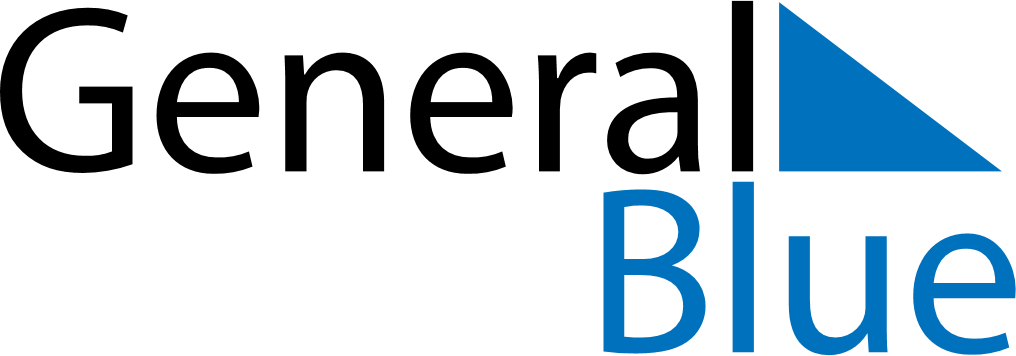 May 2026May 2026May 2026BahamasBahamasMONTUEWEDTHUFRISATSUN12345678910Mother’s Day1112131415161718192021222324Pentecost25262728293031Whit Monday